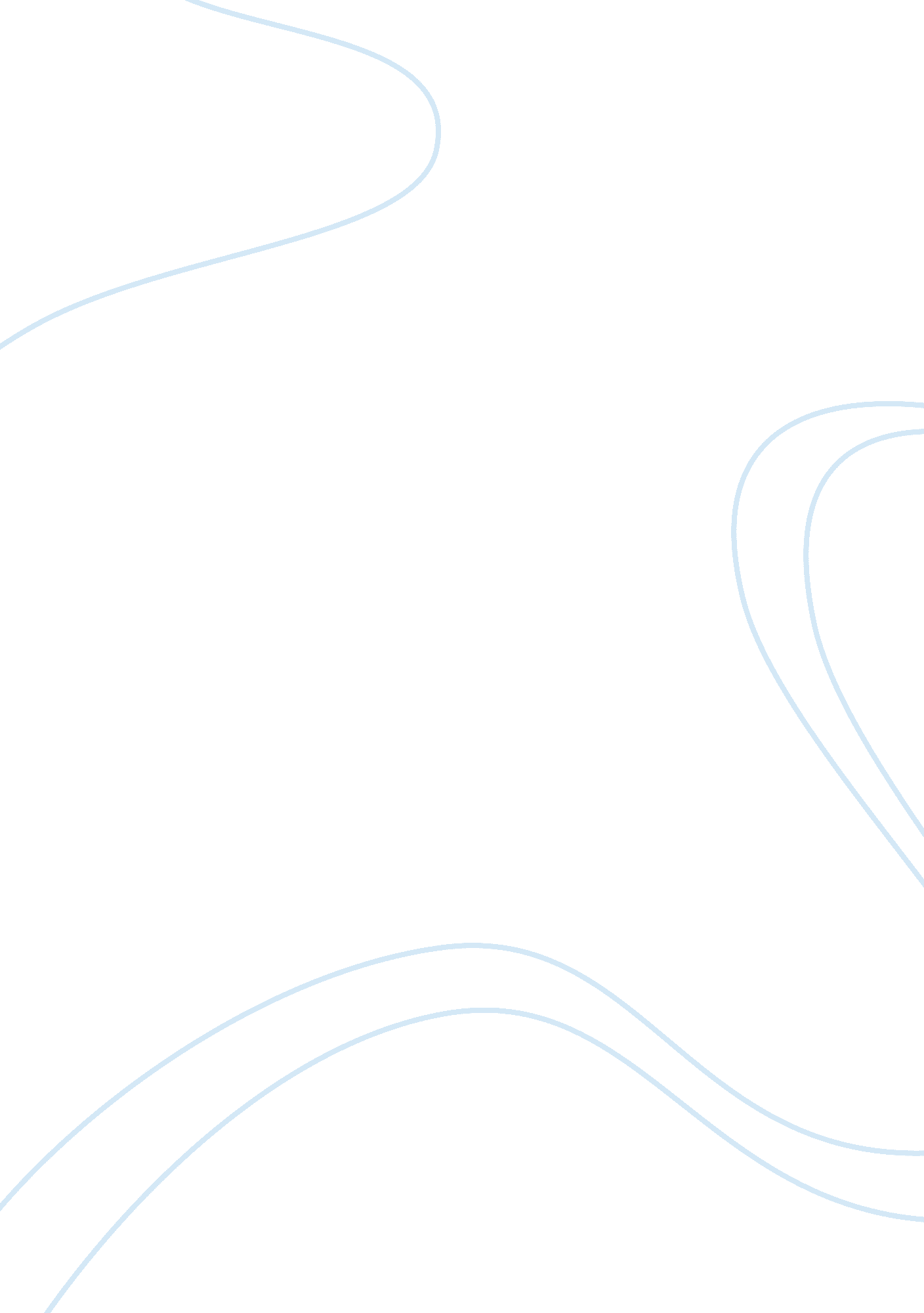 Socialization of women creative writing exampleSociology, Women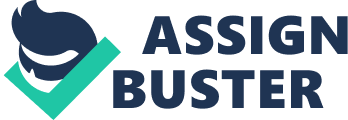 The socialization of women is quite manipulative just as observed in Dove Evolution. For instance, there is the notion that the society and even the media has as to what beauty is and how it affects the perception of women. World Savvy (2012) indicates that the standards that are set for women make them quite disadvantaged as they seek to fulfill these standards. For instance, there is the average body size that a woman should have. Failure to have such a body makes the women the laughing stock and they are ridiculed all over. This is quite cruel. The media is commonly known for propagating this perception. For instance, the main roles in major scenes as well as the heroic acts in films are taken by men, with women being support characters. It also happens that in sports, the media tends to put more emphasis on men’s sports as compared to the women sports. This makes it quite hard for women to paint a spot in the media industry. Men are seen as the leading lot while women trail behind (World Savvy, 2012). This is quite unfortunate for the modern society which assumes to uphold equality and equal rights for all. Such a cruel socialization process is therefore a tall order for women to overcome. The treatment of women is quite negative. It is for this reason that World Savvy (2012) observes that with this trend, it will take a long time before the women become equals with men in these areas. Unless the perception is changed, it remains that the women are going to be victims of the manipulative socialization. There is the need to address this issue with urgency so as to ensure that the rights of women are not violated. Reference World Savvy. (2012). Portrayal of Women in the Popular Media. Retrieved on 23rd April 2012 from http://worldsavvy. org/monitor/index. php? option= com_content&view= article&id= 602&Itemid= 1049 